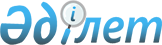 О внесении изменений и дополнений в постановление Правительства Республики Казахстан от 17 мая 2013 года № 499 "Об утверждении Типовых правил деятельности организаций образования соответствующих типов, в том числе Типовых правил организаций образования, реализующих дополнительные образовательные программы для детей"
					
			Утративший силу
			
			
		
					Постановление Правительства Республики Казахстан от 19 декабря 2014 года № 1332. Утратило силу постановлением Правительства Республики Казахстан от 27 декабря 2018 года № 895.
      Сноска. Утратило силу постановлением Правительства РК от 27.12.2018 № 895.
      Правительство Республики Казахстан ПОСТАНОВЛЯЕТ:
      1. Внести в постановление Правительства Республики Казахстан от 17 мая 2013 года № 499 "Об утверждении Типовых правил деятельности организаций образования соответствующих типов, в том числе Типовых правил организаций образования, реализующих дополнительные образовательные программы для детей" (САПП Республики Казахстан, 2013 год, № 33, ст. 501) следующие изменения и дополнения:
      1) в Типовых правилах деятельности дошкольных организаций, утвержденных указанным постановлением:
      часть третью пункта 17 изложить в следующей редакции: 
      "Государственная аттестация дошкольных организаций образования, независимо от ведомственной подчиненности и форм собственности, проводится один раз в пять лет в плановом порядке уполномоченным органом в области образования в соответствии с компетенцией.";
      пункт 18 изложить в следующей редакции: 
      "18. Дошкольная организация создается учредителем и регистрируется в органах юстиции в порядке, установленном законодательством Республики Казахстан. После регистрации дошкольная организация образования уведомляет о начале деятельности уполномоченный орган в области образования в соответствии с компетенцией по месту нахождения.";
      дополнить пунктами 18-1 и 18-2 следующего содержания: 
      "18-1. При прекращении деятельности дошкольная организация образования уведомляет о прекращении деятельности уполномоченный орган в области образования в соответствии с компетенцией по месту нахождения.
      18-2. Направление уведомлений о начале или прекращении деятельности осуществляется в электронной форме с использованием государственной информационной системы разрешений и уведомлений и государственного электронного реестра разрешений и уведомлений.";
      2) в Типовых правилах деятельности общеобразовательных организаций (начального, основного среднего и общего среднего), утвержденных указанным постановлением:
      дополнить пунктами 3-1 и 3-2 следующего содержания: 
      "3-1. Организации образования, независимо от ведомственной подчиненности и форм собственности, реализующие образовательные учебные программы основного среднего, общего среднего образования, осуществляют свою деятельность на основании лицензии, выданной в соответствии с действующим законодательством Республики Казахстан.
      3-2. Лицензирование осуществляется в электронной форме с использованием государственной информационной системы разрешений и уведомлений и государственного электронного реестра разрешений и уведомлений.";
      часть вторую пункта 31 изложить в следующей редакции:
      "Государственная аттестация общеобразовательных организаций (начального, основного среднего и общего среднего) образования, независимо от ведомственной подчиненности и форм собственности, проводится один раз в пять лет в плановом порядке уполномоченным органом в области образования в соответствии с компетенцией.";
      3) в Типовых правилах деятельности организаций технического и профессионального образования, утвержденных указанным постановлением:
      дополнить пунктами 6-1 и 6-2 следующего содержания: 
      "6-1. Организации образования, независимо от ведомственной подчиненности и форм собственности, реализующие образовательные учебные программы технического и профессионального образования, осуществляют свою деятельность на основании лицензии, выданной в соответствии с действующим законодательством Республики Казахстан.
      6-2. Лицензирование осуществляется в электронной форме с использованием государственной информационной системы разрешений и уведомлений и государственного электронного реестра разрешений и уведомлений.";
      часть первую пункта 36 изложить в следующей редакции: 
      "Государственная аттестация организаций технического и профессионального образования, независимо от ведомственной подчиненности и форм собственности, проводится один раз в пять лет в плановом порядке уполномоченным органом в области образования в соответствии с компетенцией.";
      4) Типовые правила деятельности организаций послесреднего образования, утвержденные указанным постановлением:
      дополнить пунктами 4-1 и 4-2 следующего содержания: 
      "4-1. Организации образования, независимо от ведомственной подчиненности и форм собственности, реализующие образовательные учебные программы послесреднего образования, осуществляют свою деятельность на основании лицензии, выданной в соответствии с действующим законодательством Республики Казахстан.
      4-2. Лицензирование осуществляется в электронной форме с использованием государственной информационной системы разрешений и уведомлений и государственного электронного реестра разрешений и уведомлений.";
      5) Типовые правила деятельности организаций высшего образования, утвержденные указанным постановлением:
      дополнить пунктами 4-1 и 4-2 следующего содержания: 
      "4-1. Организации образования, независимо от ведомственной подчиненности и форм собственности, реализующие образовательные учебные программы высшего образования, осуществляют свою деятельность на основании лицензии, выданной в соответствии с действующим законодательством Республики Казахстан.
      4-2. Лицензирование осуществляется в электронной форме с использованием государственной информационной системы разрешений и уведомлений и государственного электронного реестра разрешений и уведомлений.";
      6) Типовые правила деятельности организаций высшего и послевузовского образования, утвержденные указанным постановлением:
      дополнить пунктами 4-1 и 4-2 следующего содержания: 
      "4-1. Организации образования, независимо от ведомственной подчиненности и форм собственности, реализующие образовательные учебные программы высшего и послевузовского образования, осуществляют свою деятельность на основании лицензии, выданной в соответствии с действующим законодательством Республики Казахстан.
      4-2. Лицензирование осуществляется в электронной форме с использованием государственной информационной системы разрешений и уведомлений и государственного электронного реестра разрешений и уведомлений.";
      7) в Типовых правилах деятельности специализированных организаций образования, утвержденных указанным постановлением:
      дополнить пунктами 12-1 и 12-2 следующего содержания: 
      "12-1. Организации образования, независимо от ведомственной подчиненности и форм собственности, реализующие образовательные учебные программы специализированного образования, осуществляют свою деятельность на основании лицензии, выданной в соответствии с действующим законодательством Республики Казахстан.
      12-2. Лицензирование осуществляется в электронной форме с использованием государственной информационной системы разрешений и уведомлений и государственного электронного реестра разрешений и уведомлений.";
      часть вторую пункта 14 изложить в следующей редакции: 
      "Государственная аттестация специализированных организаций образования, независимо от ведомственной подчиненности и форм собственности, проводится один раз в пять лет в плановом порядке уполномоченным органом в области образования в соответствии с компетенцией.";
      8) в Типовых правилах деятельности специальных организаций образования, утвержденных указанным постановлением:
      пункт 6 изложить в следующей редакции: 
      "6. Организации образования, независимо от ведомственной подчиненности и форм собственности, реализующие образовательные учебные программы специального образования, кроме специальных дошкольных организаций, осуществляют свою деятельность на основании лицензии, выданной в соответствии с действующим законодательством Республики Казахстан.
      Специальные дошкольные организации, независимо от ведомственной подчиненности и форм собственности, уведомляют о начале или прекращении деятельности уполномоченный орган в области образования в соответствии с компетенцией.";
      дополнить пунктом 6-1 следующего содержания:
      "6-1. Лицензирование и направление уведомлений осуществляются в электронной форме с использованием государственной информационной системы разрешений и уведомлений и государственного электронного реестра разрешений и уведомлений.";
      пункт 7 изложить в следующей редакции: 
      "7. Государственная аттестация специальных организаций образования проводится один раз в пять лет в плановом порядке уполномоченным органом в области образования в соответствии с компетенцией.".
      2. Настоящее постановление вводится в действие по истечении десяти календарных дней после дня его первого официального опубликования. 
					© 2012. РГП на ПХВ «Институт законодательства и правовой информации Республики Казахстан» Министерства юстиции Республики Казахстан
				
Премьер-Министр
Республики Казахстан
К. Масимов